The CollectO God, whose blessed Son came into the world that he might destroy the works of the devil and make us children of God and heirs of eternal life: Grant that, having this hope, we may purify ourselves as he is pure; that, when he comes again with power and great glory, we may be made like him in his eternal and glorious kingdom; where he lives and reigns with you and the Holy Spirit, one God, for ever and ever. Amen.Old TestamentRuth 3:1-5; 4:13-17Naomi her mother-in-law said to Ruth, “My daughter, I need to seek some security for you, so that it may be well with you. Now here is our kinsman Boaz, with whose young women you have been working. See, he is winnowing barley tonight at the threshing floor. Now wash and anoint yourself, and put on your best clothes and go down to the threshing floor; but do not make yourself known to the man until he has finished eating and drinking. When he lies down, observe the place where he lies; then, go and uncover his feet and lie down; and he will tell you what to do.” She said to her, “All that you tell me I will do.”So Boaz took Ruth and she became his wife. When they came together, the Lord made her conceive, and she bore a son. Then the women said to Naomi, “Blessed be the Lord, who has not left you this day without next-of-kin; and may his name be renowned in Israel! He shall be to you a restorer of life and a nourisher of your old age; for your daughter-in-law who loves you, who is more to you than seven sons, has borne him.” Then Naomi took the child and laid him in her bosom, and became his nurse. The women of the neighborhood gave him a name, saying, “A son has been born to Naomi.” They named him Obed; he became the father of Jesse, the father of David.The PsalmPsalm 127Nisi Dominus1 Unless the Lord builds the house, *
their labor is in vain who build it.2 Unless the Lord watches over the city, *
in vain the watchman keeps his vigil.3 It is in vain that you rise so early and go to bed so late; *
vain, too, to eat the bread of toil,
for he gives to his beloved sleep.4 Children are a heritage from the Lord, *
and the fruit of the womb is a gift.5 Like arrows in the hand of a warrior *
are the children of one's youth.6 Happy is the man who has his quiver full of them! *
he shall not be put to shame
when he contends with his enemies in the gate.orOld Testament1 Kings 17:8-16The word of the Lord came to Elijah, saying, “Go now to Zarephath, which belongs to Sidon, and live there; for I have commanded a widow there to feed you.” So he set out and went to Zarephath. When he came to the gate of the town, a widow was there gathering sticks; he called to her and said, “Bring me a little water in a vessel, so that I may drink.” As she was going to bring it, he called to her and said, “Bring me a morsel of bread in your hand.” But she said, “As the Lord your God lives, I have nothing baked, only a handful of meal in a jar, and a little oil in a jug; I am now gathering a couple of sticks, so that I may go home and prepare it for myself and my son, that we may eat it, and die.” Elijah said to her, “Do not be afraid; go and do as you have said; but first make me a little cake of it and bring it to me, and afterwards make something for yourself and your son. For thus says the Lord the God of Israel: The jar of meal will not be emptied and the jug of oil will not fail until the day that the Lord sends rain on the earth.” She went and did as Elijah said, so that she as well as he and her household ate for many days. The jar of meal was not emptied, neither did the jug of oil fail, according to the word of the Lord that he spoke by Elijah.The PsalmPsalm 146Lauda, anima mea1 Hallelujah!
Praise the Lord, O my soul! *
I will praise the Lord as long as I live;
I will sing praises to my God while I have my being.2 Put not your trust in rulers, nor in any child of earth, *
for there is no help in them.3 When they breathe their last, they return to earth, *
and in that day their thoughts perish.4 Happy are they who have the God of Jacob for their help! *
whose hope is in the Lord their God;5 Who made heaven and earth, the seas, and all that is in them; *
who keeps his promise for ever;6 Who gives justice to those who are oppressed, *
and food to those who hunger.7 The Lord sets the prisoners free;
the Lord opens the eyes of the blind; *
the Lord lifts up those who are bowed down;8 The Lord loves the righteous;
the Lord cares for the stranger; *
he sustains the orphan and widow,
but frustrates the way of the wicked.9 The Lord shall reign for ever, *
your God, O Zion, throughout all generations.
Hallelujah!The EpistleHebrews 9:24-28Christ did not enter a sanctuary made by human hands, a mere copy of the true one, but he entered into heaven itself, now to appear in the presence of God on our behalf. Nor was it to offer himself again and again, as the high priest enters the Holy Place year after year with blood that is not his own; for then he would have had to suffer again and again since the foundation of the world. But as it is, he has appeared once for all at the end of the age to remove sin by the sacrifice of himself. And just as it is appointed for mortals to die once, and after that the judgment, so Christ, having been offered once to bear the sins of many, will appear a second time, not to deal with sin, but to save those who are eagerly waiting for him.The GospelMark 12:38-44As Jesus taught, he said, “Beware of the scribes, who like to walk around in long robes, and to be greeted with respect in the marketplaces, and to have the best seats in the synagogues and places of honor at banquets! They devour widows’ houses and for the sake of appearance say long prayers. They will receive the greater condemnation.”He sat down opposite the treasury, and watched the crowd putting money into the treasury. Many rich people put in large sums. A poor widow came and put in two small copper coins, which are worth a penny. Then he called his disciples and said to them, “Truly I tell you, this poor widow has put in more than all those who are contributing to the treasury. For all of them have contributed out of their abundance; but she out of her poverty has put in everything she had, all she had to live on.”Optional parts of the readings are set off in square brackets.The Bible texts of the Old Testament, Epistle and Gospel lessons are from the New Revised Standard Version Bible, copyright 1989 by the Division of Christian Education of the National Council of the Churches of Christ in the USA, and used by permission.The Collects, Psalms and Canticles are from the Book of Common Prayer, 1979.From The Lectionary Page: http://lectionarypage.netThe Lessons Appointed for Use on the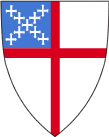 Sunday closest to November 9Proper 27
Year B
RCLTrack 1orTrack 2Ruth 3:1-5; 4:13-17
Psalm 127
Hebrews 9:24-28
Mark 12:38-441 Kings 17:8-16
Psalm 146
Hebrews 9:24-28
Mark 12:38-44